Český jazyk - mluvnice7. A Prosím, dodělejte si v pracovním sešitě velká písmena. Také vám budu zadávat úkoly přes umimecesky.cz. Kdo má přístup, určitě si procvičujte. Tento týden po vás ještě nebudu chtít žádné úkoly. Vše, co vypracujete ve svých sešitech, si zkontroluji, až se opět shledáme. Myslete na to, že tyto úlohy jsou zadané pouze do 20. 3., to znamená, že pokud bude škola zavřena déle, ještě vám nějaké úlohy přibudou. Nenechávejte to na poslední chvíli. str. 34 cv. 10, 11 (platí pouze pro 7. A)str. 35 cv. 12, 14 (platí pouze pro 7. A)str. 36 cv. 16, 17 (celé) (platí pouze pro 7. A)7. A + 7. BPro obě třídy platí stejné úkoly. 1, Práce v pracovním sešitě. str. 37 cv. 1, 2, 3, 4 str. 38 cv. 7, 8, 9str. 39 cv. 12, 1str. 40 cv. 32, Práce v učebnici.str. 64 cv. 5 – vypracujte do svých sešitů (žáci 7. A vypracují na papír, který vloží do svých pracovních sešitů)Český jazyk – literaturaVyužijte svého volného času k vypracování čtenářského deníku. Platí pro obě třídy!Žáci 7. A vypracují referát, mohou udělat i prezentaci. Papír, který budete odevzdávat mně, vám pošlu na mail. Komu by nepřišel email s tímto papírem, kontaktuje mě.Kdybyste měli jakékoli dotazy, můžete nás kontaktovat na našich emailových adresách.radka.prskavcova@seznam.cz a Luciee.Svobodova@seznam.czAnglický jazyk 7. ročník  (11.3-21.3)Opakování látky:Vypracovat si všechna cvičení Project English Fourth Edition Level 3, Unit 1 na stránce:https://elt.oup.com/student/project/level3/unit01/?cc=cz&selLanguage=csStránka funguje i na mobilních telefonech, k některým cvičením budete potřebovat sluchátka nebo reproduktory (zvuk).Vypracovat i pracovní list a ten pak odeslat do 21. 3. 2020 svému učiteli na jeho e-mailovou adresu:Š. Kánská :   kanska@skolanavalech.czJ. Mühlfeitová: muhlfeitova@skolanavalech.czD. Šenkýř  :     senkyr@skolanavalech.czSlovíčka k první lekci procvičíte zde:https://quizlet.com/428539247/project-3-unit-1-flash-cards/Nepravidelná slovesa:https://quizlet.com/428536737/irregular-verbs-flash-cards/Pracovní list  Anglický jazyk do 21.3Jméno a příjmení:________________________, třída:____________________1, Napište věty v minulém čase prostém :Example: We ___________(not go) to school, we ___________(stay) at home.                   We didn’t go to school we stayed at home. I______________(be) in Prague last week.We_________________(not take) the train, we __________(take) the bus.Peter______________(eat) his sandwich and _________(go) to school.We________________(not write) our homework in the kitchen, we ___________(write) it our bedroom.I_______________(win) lots of money so I ______________(buy) a house.2, Napište chybějící výraz:son                        ______________________           sistergrandpa              _____________uncle                   ___________________________    niece_____________    motherVýuka matematiky – domácí příprava – do 20.3.2020Ročník: 7Kontakt pro případné dotazy:vanek@skolanavalech.cz – pro 7.Asulanova@skolanavalech.cz – pro 7.BOnline podporawww.onlinecviceni.cz – vyberte 2. stupeň, pak ročník, pak témawww.matika.in – vyberte ročník, pak témawww.khanovaskola.cz – např. výukové video na téma – upozornění – videa jsou často v AJ s titulkyhttp://old.zsdobrichovice.cz/matika.htm – odkaz na stránku s programy na výuku a procvičování matematiky www.umimeto.org – lze pustit i bez přihlášení (kdo nemá účet)dělej si poznámky, která cvičení nebo témata jsi procvičoval – po návratu předložíš učiteli!!!Učebnice, pracovní sešitTémata k procvičeníAlgebra a aritmetika – pracovní sešit – početní operace se zlomky – str. 24 - 39Geometrie – pracovní sešit – konstrukce trojúhelníků – str. 118 - 124Zapisuj do školního sešitu, označuj daty kvůli přehlednosti, alespoň 2 cvičení denněOpakovat vzorce pro obvod, obsah, objem a povrch obrazců a těles!!!!Práce s pracovním listemNapiš zlomek:čitatel je 17; jmenovatel se rovná 24jmenovatel je 13;čitatel je 3Kolik minut je 		 						 Vypočítej:	 a)		b) 		c) Zkrať zlomky , pokud lze.Rozšiř dané zlomky tak, aby měly společného jmenovatele:a) 		b) 				c) Porovnej velikost daných zlomků:	a)	b) Napiš dané zlomky jako smíšené číslo: 	 		 	Sečtia)		b) 		c) 	d) Odečti:a)			b) 		c) 	 Vynásob:a) 		b) 		c) 		d)  Vyděl:a) 		b) 		c) 	d) 	Pracujte na volné listy papíru, předložíte učiteliDějepis 7. RočníkZámořské objevyPracuj s učebnicí s. 88 – 91Vypracovaný pracovní list pošli na e-mail radka.prskavcova@seznam.cz, popřípadě přines vypracovaný do školy (můžeš si i přepsat do sešitu)Vypiš příčiny a důsledky objevných plavebDoplň do tabulky chybějící text:Co víš o cestě Kryštofa Kolumba?Dějiny českých zemí Poslední PřemyslovciDo sešitu výpisky uč. 93 – 96 – stručně!Přemysl Otakar II.Václav II.Vymření PřemyslovcůVýuka fyziky – domácí příprava – do 20. 3. 2020Ročník: 7. 

kontakt: VII. A: dvorak@skolanavalech.cz
VII. B: dvorak@skolanavalech.czPrvní část domácí přípravy se týká opakování základních vlastností světla a porozumění zákonu odrazu světelného paprsku.  
Žáci by měli být schopni: popsat světlo, rozeznat jednotlivé barvy spektra, popsat rozklad bílého světla (vznik duhy), vysvětlit zákon odrazu a správně ho používat.Online podpora – (odkazy zkopírujte do internetového vyhledávače)Krátká videa, která vysvětlují daný problém:
světlo a jeho barva - https://www.youtube.com/watch?v=jp7nz-JMInM
zákon odrazu světla - https://www.youtube.com/watch?v=yD4chWAmo98 (důležité!!!!)Teorie – Žáci si projdou zápisky v sešitě, které se týkají světla a barvy světla. Žáci si v učebnici Fyzika 3 nastudují zákon odrazu a udělají výpisky. (str. 13-15)Příklady k vypracování – Řešíte do sešitu, po příchodu do školy kontrola!Učebnice: Fyzika 3 str.15/ sova 1,2,3Další otázky: 4, Proč vidíme na klidné hladině rybníka jasný obraz, ale na rozčeřené žádný obraz nevidíme?5, Jak musí dopadat paprsek, aby se odrazil po stejné dráze?6, Jaký je úhle dopadu a úhle odrazu, jestliže dopadající a odražený paprsek svírají úhel 80°, 120°, 0°?7, Překresli obrázek a nakresli, jak se postupně odrazí paprsek: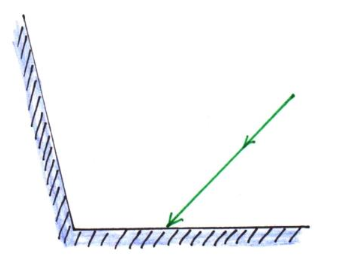 Přírodopis 7.ročníkDomácí příprava do 20.3.2020Přečti si v učebnici str. 68 – 71, do sešitu napiš jako nadpis: Téma: Části těla rostlin – Kořen a stonekOpiš shrnutí str. 69 (v zeleném obdélníku).Některé rostliny mají kořeny s léčivými látkami, najdi na internetu a zapiš do sešitu alespoň 3 takové rostliny – na jaké nemoci látky působí?, Opiš shrnutí str.71 Dobrovolné: Nakresli, jak vypadá lodyha, stvol, stéblo a uveď u každého typu stonku rostlinu, která takový stonek má.Podívej se na video: https://www.youtube.com/watch?v=oMTZ9aVx8-8, https://www.youtube.com/watch?v=urrGT2-9IHo, https://www.youtube.com/watch?v=gS1P-fZRTPUZeměpis 7. ročník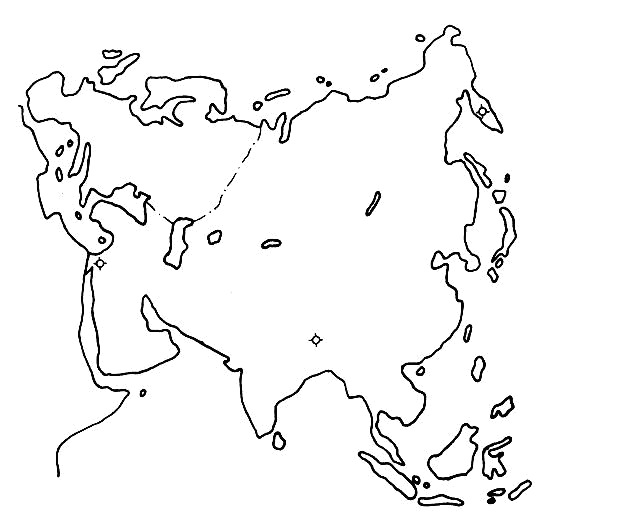 Do slepé mapy doplň tyto pojmy:Poloostrovy: Arabský, Jamal, Kamčatka, Malajský, Malá AsieOstrovy: Filipíny, Hokaido, Kjúšú, Kalimantan, Jáva, Cejlon, Sachalin, KurilyMoře: Filipínské, Japonské, Karské, Laptěvů, Rudé, Jihočínské, Ochotské,Zálivy: Perský, OmánskýJezera: Mrtvé moře, Kaspické moře, Bajkal, Aralsé j., BalchašŘeky: Ganga, Indus, Amur, Brahmaputra, Mekong, Lena, Jenisej, Ob, Eufrat, Tigris, Amudarja, Syrdarja, Chang Jiang, Huang HeUrči tyto zeměpisné souřadnice:Lima –Luanda –Melbourne –Moskva –Madrid –Učivo: 11.3. – 27.3. 2020 – Německý jazykTřída: 7. BUčivo: 30.3. – 3. 4.  2020  – Německý jazykTřída: 7.  BUčivo: 11.3. – 27.3. 2020 – Ruský jazyk Třída: 7. A, BUčivo: 30.3. – 3. 4.  2020  – Ruský jazykTřída: 7. A, BVýchova k občanstvíVypracuj doma referát, který bude zaměřen na přírodní a kulturní památky – využij svých znalostí z přírodopisu, zeměpisu, dějepisu.Jak bude vypadat?na papír velikosti A4 (bude čistý, nezmuchlaný!)vyber si jakoukoli přírodní či kulturní památku z ČR (hrad, zámek, skály, přírodní úkazy atd.)najdi si informace – vypiš, kde se památka nachází (město, kraj), historické údaje + zajímavosti, vytiskni nebo nakresli obrázekPříčinyDůsledkyStoletíCestovatelCíl cestyVasco da GammaAmerikaFernando Magalhaesmys Dobré nadějeUčebnice Pracovní sešitŠkolní sešit / čtvrtkaOpakování zájmen mein/dein, meine/deineOpakování číslovek Str. 17/ Meine Ecke – osmisměrka číslovkyOpakování slovní zásoby str. 19Vyhledat pomocí slovníku správné členy – der, die, das ke slovní zásobě zvířata – mají nalepeno v sešitu a správně spojit výraz s obrázkem + tajenka + přeložitStrana 22 cv. 4 – odkud pochází zvířata – vyhledat na internetuStr. 20 cv. 1Str. 20 cv. 3 a – pouze spojit obrázek a textStr. 20 cv. 4 – kontrola v učebnici na str. 22Napište 3 zvířata: jak se jmenují, odkud pochází a kde bydlí a co mají rádyVypsat světadíly do sešitu a přeložit jeStrana 23 cv. 6  přečíst a přeložit text – ústněSlovní zásoba str. 27Str. 21 cv. 6 – uspořádat dialogyUčebnicePracovní sešitŠkolní sešit / čtvrtkaStr. barvy – porovnat s AjStr. 24 cv. 12Vypsat barvy - barevně a pomocí slovníku je přeložitNa čtvrtku nakreslete, nebo nalepte obrázek zvířátka a popište ho: kde bydlí, odkud pochází, jak vypadá – barvy a co má rádUčebnice Pracovní sešitŠkolní sešit / čtvrtkaOpakování azbuky – psací i tiskací písmo 129Str. 22 cv. 1a, bPřepsat azbuku – psacím i tiskacím písmem do sešituSlovní zásoba 42 -44 Str. 23 -24 cv. 4Přepsat pouze věty ze slovní zásoby z učebnice str. 43 -44Naučit se dny v týdnu a číslovky  od  11 - 20Str. 27 cv. 9, 10Přepsat číslovky  11 -20 ze str. 45 z učebniceČasování sloves žít, umět/znát, mluvit/hovořit str. 45 -46Přepsat slovesa a zvýraznit barevně koncovky ze str. 45 -46 a naučit se jeUčebnicePracovní sešitŠkolní sešit / čtvrtkaTabulka na str. 44 – názvy států, národností a jazykůPřepsat tabulku ze str. 44 a naučit se jiStrana 33 – přečíst a přeložit  dialogy a, b, c, dStr. 26 cv. 8 – přečíst, přeložit, seřadit a přepsat psacím písmemZ učebnice str. 34 cv 1.1 odpovědět na otázky